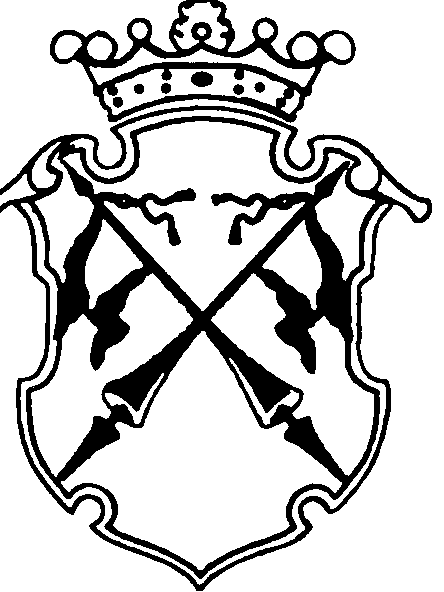 РЕСПУБЛИКА   КАРЕЛИЯКОНТРОЛЬНО-СЧЕТНЫЙ КОМИТЕТСОРТАВАЛЬСКОГО МУНИЦИПАЛЬНОГО РАЙОНАЗАКЛЮЧЕНИЕНА ПРОВЕДЕНИЕ ФИНАНСОВО-ЭКОНОМИЧЕСКОЙ ЭКСПЕРТИЗЫпроекта постановления администрации Сортавальского поселения «Об утверждении муниципальной программы «Поддержка малого и среднего предпринимательства в Сортавальском городском поселении на 2018-2020 годы»«18» июня 2018г.                                                                                  №29Основание для проведения экспертизы: п.7 ч.2 статьи 9 федерального закона от 07.02.2011г. №6-ФЗ «Об общих принципах организации и деятельности контрольно-счетных органов субъектов Российской Федерации и муниципальных образований», ч.2 статьи 157 Бюджетного Кодекса РФ, пп.7 п.1.2. Соглашения о передаче полномочий контрольно-счетного органа Сортавальского городского поселения по осуществлению внешнего муниципального финансового контроля Контрольно-счетному комитету Сортавальского муниципального района от 25.12.2017г.Цель экспертизы : оценка финансово-экономических обоснований на предмет обоснованности расходных обязательств бюджета Сортавальского городского поселения в проекте постановления Администрации Сортавальского поселения  «Об утверждении муниципальной программы «Поддержка малого и среднего предпринимательства в Сортавальском городском поселении на 2018-2020 годы».Предмет экспертизы : проект постановления Администрации Сортавальского поселения «Об утверждении муниципальной программы «Поддержка малого и среднего предпринимательства в Сортавальском городском поселении на 2018-2020 годы».Проект постановления Администрации Сортавальского поселения «Об утверждении муниципальной программы «Поддержка малого и среднего предпринимательства в Сортавальском городском поселении на 2018-2020 годы». (далее – Проект постановления) с приложением  «Паспорт муниципальной программы «Поддержка малого и среднего предпринимательства в Сортавальском городском поселении на 2018-2020 годы» (далее – Паспорт МП) представлен на экспертизу в Контрольно-счетный комитет Сортавальского муниципального района (далее- Контрольно-счетный комитет) 08 июня 2018 года.Контрольно - счетный комитет произвел экспертизу представленных Администрацией Сортавальского поселения документов по Проекту постановления. Рассмотрены следующие материалы по указанному проекту:Проект постановления- на 1 л.; Паспорт МП - на 7л.;Приложение №1 к Программе (далее Приложение 1) – 1л.;Приложение №2 к Программе (далее – Приложение 2) – 1л.Рассмотрев указанные документы, Контрольно - счетный комитет пришел к следующим выводам:В нарушение п.35 ст. 3 Федерального закона №172-ФЗ от 28.06.2014г. «О стратегическом планировании в Российской Федерации», пп.а) п.1.2 Порядка принятия решений о разработке, формировании, реализации и оценке эффективности муниципальных программ Сортавальского городского поселения, утвержденного постановлением Администрации Сортавальского городского поселения от 22.04.2015г. №26 (далее- Порядок), в виду отсутствия целей и задач социально-экономического развития территории поселения, определяемых в Стратегии социально-экономического развития Сортавальского городского поселения, муниципальная программа разработана не исходя из положений концепции социально-экономического развития Сортавальского городского поселения.Полномочия по установлению расходных обязательств подтверждены.Паспорт программы соответствует форме согласно Приложению 1 к ПорядкуВ нарушение п.3.2 Порядка в разделе 2 «Содержание проблемы и обоснование необходимости её решения программными методами» не в полной мере раскрыто содержание проблемы , т.к. приведенная характеристика сферы реализации Программы не позволяет сделать вывод о недостаточности или о неудовлетворительном состоянии дел субъектов малого предпринимательства на территории Сортавальского поселения. В ходе экспертизы установлено, что поддержка будет осуществляться начинающим субъектам малого предпринимательства на создание собственного дела. В р.2 не дана общая характеристика сферы деятельности программы в части состояния дел начинающих субъектов малого предпринимательства. В нарушение пп. в) п.1.2. Порядка поставленная цель Программы не отражает конечный результат решения проблемы социально-экономического развития Сортавальского поселения, приведенной в разделе 2 текстовой части Паспорта МП, кроме того формулировка  «повышение роли малого и среднего предпринимательства в решении социальных и экономических задач поселения» не имеет четкости, конкретности и реальности достижимости в установленные программой сроки.Согласно пп.г) п.1.2 Порядка задача – планируемый результат выполнения совокупности взаимоувязанных мероприятий, направленных на достижения цели реализации Программы.    В ходе экспертизы Паспорта МП не установлено наличие программных мероприятий, поэтому определить являются ли поставленные задачи результатом выполнения совокупности взаимоувязанных мероприятий, не представляется возможным.. Кроме того, не прослеживается, как выполнение поставленных задач способствует повышению роли субъектов малого и среднего предпринимательства в решении социальных и экономических задач поседения.В р.4 текстовой части и табличной части паспорта программы содержатся сведения о показателях (индикатора) муниципальной программы, которые не позволяют оценить прогресс в достижении цели и решении поставленных задач программы в ходе реализации.В р.7 «Результат реализации программы» приведены ожидаемые результаты реализации программы, которые не соотносятся с целевыми индикаторами.В разделе 6 «Объемы и источники финансирования Программы» объем финансовых ресурсов разбит на два источника (средств бюджета субъекта РФ и средства местного бюджета). В нарушение п.7.2 Порядка , в данном разделе, отсутствует информация о соглашении о намерении заказчика программы с органом исполнительной власти субъекта РФ, подтверждающее финансирование программы. Таким образом, объем финансовых ресурсов, заложенный в Программе не имеет финансово-экономического обоснования.ЗАМЕЧАНИЯВ нарушение п.35 ст. 3 Федерального закона №172-ФЗ от 28.06.2014г. «О стратегическом планировании в Российской Федерации», пп.а) п.1.2 Порядка, в виду отсутствия целей и задач социально-экономического развития территории поселения, определяемых в Стратегии социально-экономического развития Сортавальского городского поселения, муниципальная программа разработана не исходя из положений концепции социально-экономического развития Сортавальского городского поселения. В нарушение п.3.2 Порядка в разделе 2 «Содержание проблемы и обоснование необходимости её решения программными методами» не в полной мере раскрыто содержание проблемы. В р.2 не дана общая характеристика сферы деятельности программы в части состояния дел начинающих субъектов малого предпринимательства.В нарушение пп. в) п.1.2. Порядка поставленная цель Программы не отражает конечный результат решения проблемы социально-экономического развития Сортавальского поселения, приведенной в разделе 2 текстовой части Паспорта МП, кроме того формулировка  «повышение роли малого и среднего предпринимательства в решении социальных и экономических задач поселения» не имеет четкости, конкретности и реальности достижимости в установленные программой сроки.В ходе экспертизы Паспорта МП не установлено наличие программных мероприятий, поэтому определить являются ли поставленные задачи результатом выполнения совокупности взаимоувязанных мероприятий, не представляется возможным.. Кроме того, не прослеживается, как выполнение поставленных задач способствует повышению роли субъектов малого и среднего предпринимательства в решении социальных и экономических задач поседения.В р.4 текстовой части и табличной части паспорта программы содержатся сведения о показателях (индикатора) муниципальной программы, которые не позволяют оценить прогресс в достижении цели и решении поставленных задач программы в ходе реализации.В р.7 «Результат реализации программы» приведены ожидаемые результаты реализации программы, которые не соотносятся с целевыми индикаторами.В разделе 6 «Объемы и источники финансирования Программы» объем финансовых ресурсов разбит на два источника (средств бюджета субъекта РФ и средства местного бюджета). В нарушение п.7.2 Порядка , в данном разделе, отсутствует информация о соглашении о намерении заказчика программы с органом исполнительной власти субъекта РФ, подтверждающее финансирование программы. Таким образом, объем финансовых ресурсов, заложенный в Программе не имеет финансово-экономического обоснования.ЗАКЛЮЧЕНИЕ: Контрольно-счетный комитет Сортавальского муниципального района, проверив представленные Администрацией Сортавальского поселения документы к проекту Постановления, выражает независимое мнение о необходимости рассмотрения разработчиком программы замечаний, изложенных в заключении, внесения изменений в Проект программы.Председатель Контрольно-счетного комитета                  		Н.А. Астафьева